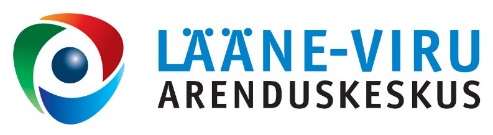 VABAÜHENDUSTE UUDISKIRI16.09.2014Praktiline sotsiaalse disaini õpituba TallinnasHeateo SA korraldab vabaühenduste juhtidele sotsiaalse disaini õpitoa 25. septembril Tallinnas, kus õpetatakse ühiskondlike probleemide lahendamiseks kasutama sotsiaalse disaini tööriistu. Saadud oskused aitavad vabaühendustel edukamalt osaleda Eesti esimesel sotsiaalse innovatsiooni konkursil. Õpituba toimub Telliskivi Loomelinnakus, kell 10.00 - 16.30.Õpituba on mõeldud neile, kellel on olemas idee ning soovivad õpitoas seda edasi arendada, sh kuidas paremini selgitada välja oma sihtrühma probleemid/ vajadused, kuidas leida nendele probleemidele/ vajadustele uued loovad lahendused. Töötoa viivad läbi Merlin Sepp (Heateo SA), Diana Tamm (MTÜ Mondo) ja Piret Jeedas (MTÜ Ruumiloojad).Sotsiaalne disain ehk disainiprotsessi kasutamine sotsiaalprobleemidele lahenduste otsimisel on maailmas viimase 15 aasta jooksul järjest enam hoogu kogunud. Disainereid on kaasatud eakatele suunatud sotsiaalpoliitika planeerimisse, kuritegevuse vähendamise planeerimisse, koolitoidu atraktiivsemaks muutmisse, arengumaade kogukondade probleemide lahendamisse ja paljudele teistele pakilistele probleemidele lahenduste otsimisse. Samuti õpib järjest enam sotsiaalvaldkonnas ja kodanikuühendustes tegutsevaid inimesi disainmõtlemist ehk kuidas oma igapäevatöös kasutada näiteks antropoloogilisi meetodeid kasutajate vajaduste mõistmiseks, prototüüpimist lahenduste testimiseks ja arendamiseks ning muid disainerite tööriistakohvrisse kuuluvaid vahendeid.Palun täita hiljemalt 18. septembriks oma OSALEMISSOOV!Kuna kohtade arv on piiratud, siis kehtib põhimõte, kes ees, see sees. Osalemine on vabaühendustele tasuta.Lisainfo: Merlin Sepp (merlin@heategu.ee; 53 016 866)Esita oma kandidaat üleriigilisele vabatahtlike tunnustusele „Märka vabatahtlikke“ Käes on aeg vaadata enda ümber, et tänada ja esile tõsta tublisid vabatahtlikke. Vabatahtlike tunnustusüritus toimub kümnendat korda ning kauniks traditsiooniks on saanud korraldada seda just rahvusvahelise vabatahtlike päeva raames detsembri alguses. Seekordne sündmus leiab aset 7. detsembril 2014 Türil. Ürituse patroon on Vabariigi President.Liikumise Kodukant eestvedamisel saab 10. septembrist kuni  10. oktoobrini esitada kandidaate tunnustamiseks kolmes kategoorias: vabatahtlik Tunnustame vabatahtlikke, kes panustavad järjepidevalt Eesti ühiskonna arengusse.vabatahtlike kaasaja, juhendaja Tunnustame vabaühendusi või inimesi (juhendajaid), kes järjepidevalt vabatahtlikke juhendavad (kaasavad neid tegevusse, hoiavad ja innustavad).ettevõte või asutus Tunnustame ettevõtet või avaliku sektori asutust, mis soodustab oma töötajate vabatahtlikku professionaalset tegevust vabaühendus(t)es. Ankeedid kandidaatide esitamiseks asuvad siin: http://www.vabatahtlikud.ee/et/Sundmused/Uleriigiline-vabatahtlike-tunnustamisuritusVarasemaid tunnustusi näeb siin: http://www.vabatahtlikud.ee/et/Sundmused/Uleriigiline-vabatahtlike-tunnustamisuritus/Varasemad-uritusedTunnustatavatest valmivad portreelood. Loodame, et need lood innustavad teisi ja aitavad kaasata uusi vabatahtlikke. Vabariiklikku tunnustamisüritust korraldatakse 2005. aastast, Eesti Külaliikumine Kodukant viib projekti Märka vabatahtlikke! ellu alates 2013.aastast. Projekti rahastavad Siseministeerium ja Kodanikuühiskonna Sihtkapital.Lisainfo: 
Eha Paas
Liikumise Kodukant vabatahtliku tegevuse valdkonna juht
eha@kodukant.ee 
tel 517 0214Võrdse kohtlemise koolitus vabaühendustele RakveresMis on võrdne kohtlemine? Mida tähendab diskrimineerimine? Kas kõiki inimesi peab sallima? Kuidas puutub võrdse kohtlemise temaatika ühe kodanikuühenduse tegevusse? Tule koolitusele ja saa teada!SA Eesti Inimõiguste Keskus korraldab 09. oktoobril 2014. aastal Rakveres Hotel Villa Theresas (Tammiku 9) kodanikuühenduste esindajatele koolituse võrdse kohtlemise teooriast ja praktikast. Koolitusel antakse ülevaade võrdse kohtlemise põhimõttest, teemat reguleerivatest seadustest, õiguskaitsevõimalustest ning arutletakse reaalsete kaasuste teemal.Päevakava:10.00 - 10.30 Registreerumine ja tervituskohv koos suupistetega10.30 - 13.15 Võrdse kohtlemise põhimõte, seadused, juhtumid13.15 - 13.30 Kohvipaus13.30 - 15.00 Kes kaitseb ja edendab võrdset kohtlemist Eestis? Kuhu pöörduda diskrimineerimiskahtluse korral?Koolitavad Eesti Inimõiguste Keskuse võrdse kohtlemise eksperdid Kelly Grossthal ja Marianne Meiorg.Osalemine eelregistreerumisega meilil marianne.meiorg@humanrights.ee, kohad on piiratud.Koolitus on TASUTA!Koolitust rahastab Sotsiaalministeerium (hasartmängumaksu laekumisest saadud toetus)Erinevad taotlusvoorud projektide rahastamiseksKultuuriministeeriumTeatrialased sündmused, programmid ja arendusprojektid. Toetuse eesmärk on etenduskunstide valdkonna arendamine, rahvusvahelistumine ning teadliku ja haritud publiku kasvatamine. Taotluse esitamise tähtajad: 15. november 2013, 14. veebruar 2014, 16. mai 2014, 3. oktoober 2014Toetust võivad taotleda: Eesti registrisse kantud eraõiguslikud juriidilised isikud, füüsilisest isikust ettevõtjad, avalik-õiguslikud juriidilised isikud (sealhulgas kohalikud omavalitsused või nende hallatavad asutused). Täpsem infoEesti kultuur maailmas. Toetuse eesmärk on eesti kultuuri rahvusvahelistumine ja kultuuriekspordi soodustamine, kultuuri kaudu Eesti tutvustamine maailmas ja võimaluste loomine Eesti loovisikutele, kultuurikollektiividele ja loomeettevõtjatele rahvusvahelisele areenile jõudmiseks. Taotluste esitamise tähtaegadeks on jaanuari, aprilli ja septembri viimane tööpäev. Toetust võivad taotleda: eraõiguslikud ja avalik-õiguslikud juriidilised isikud, füüsilisest isikust ettevõtjad ja riigi- ja kohalikud omavalitsuse asutused. Täpsem infoKÜSKHeade ideede konkurss (avatud jooksvalt). Taotleja omafinantseering peab moodustama vähemalt 10% projekti maksumusest ja võib olla rahaline või mitterahaline. Vähemalt 50 % taotleja omafinantseeringust peab olema rahalises vormis. Täpsem infoReisitoetuste konkurss (avatud jooksvalt). On mõeldud: mittetulundusühingutele ja sihtasutustele ja nende esindajatele ning kodanikuühiskonna uurijatele. Täpsem infoKohaliku Omaalgatuse programmi (KOP) taotluste esitamise tähtaeg on 1. oktoober. Programmi kaudu toetatakse kogukonna liikmete aktiivset osalemist kohalikus arengus ja ühiskonnas kaasarääkimisel, kogukonnapärandi säilitamist tulevaste põlvede jaoks ning kogukonnale oluliste kogukonnateenuste arendamist. Täpsem infoUuringute konkursile ootab KÜSK taotlusi kodanikuühiskonna uuringute läbiviimiseks 1. detsembriks. Täpsem infoSuursündmuste konkursile ootab KÜSK taotlusi 1. detsembriks. Toetatakse üle-eestilisi vabaühendustele suunatud Eesti kodanikuühiskonna traditsioone edasikandvate ja vabaühendusi arendavate regulaarselt toimuvate tegevuste elluviimist. Täpsem infoTugitegevuste konkurss on jooksvalt avatud ning selle raames toetame kodanikuühiskonda edendavaid ettevõtmisi, mis on otseseks toeks Eesti vabaühenduste arengule (nt käsiraamatud, ühekordsed sündmused, avalikkuse teavitamise tegevused jms). Täpsem infoVälisprojektide omafinantseeringu konkursile saab taotlusi esitada jooksvalt. Toetust saavad küsida vabaühendused, kes on esitanud välisrahastajale rahvusvahelise koostööprojekti taotluse või kes osalevad vastavas projektis partneritena. Täpsem infoAEFÜhenduste tegutsemisvõimekuse tõstmiseks algatatud väikeprojektid:toetussumma suurus ühele projektile on 5000-7500 eurot ning projekti kestvus kuni 9 kuud. NB! Viimane konkurss väikeste tegutsemissuutlikkuse tõstmise projektide esitamiseks toimub 2014. aasta sügisel. Täpsem infoHasartmängumaksu NõukoguTaotlus esitatakse järgmiselt:kultuuriprojektide ning olümpiaettevalmistus- ja teiste spordiprojektide toetamise taotlus Kultuuriministeeriumile;laste-, noorte-, teadus- ja haridusprojektide toetamise taotlus Haridus- ja Teadusministeeriumile;hasartmängusõltuvusega ning pere, meditsiini ja hoolekandega ning eakate ja puuetega inimestega seotud projektide toetamise taotlus – Sotsiaalministeeriumile.Alates 2014. aastast on suurprojektide taotluste esitamise tähtaeg 1. oktoober - 15. november. Taotlused jagunevad kahte gruppi:1) väikeprojektid (taotletav summa kuni 6000 Eurot). Taotlusi vaadatakse läbi igakuiselt. Selleks, et taotlus vaadataks läbi soovitud kuul, peab see jõudma ministeeriumisse hiljemalt kuu viimasel tööpäeval, kuid vähemalt kaks kuud enne projekti algust.2) suurprojektid (taotletav summa üle 6000 Eurot). Taotlusi vaadatakse läbi kord aastas detsembris. Selleks, et taotlus jõuaks suurprojektide vooru, peab see jõudma ministeeriumisse hiljemalt novembri viimasel tööpäeval. Täpsem infoEesti KultuurkapitalTähtajad: 20. veebruar, 20. mai, 21. august ja 20. novemberKirjanduse sihtkapitalKujutava ja rakenduskunsti sihtkapitalArhitektuuri sihtkapitalAudiovisuaalse kunsti sihtkapitalHelikunsti sihtkapitalNäitekunsti sihtkapitalRahvakultuuri sihtkapitalKehakultuuri ja spordi sihtkapitalEesti Kultuurkapitali nõukoguMaakondlikud ekspertgrupidPõhjamaade Ministrite NõukoguHetkel avatud:Tähtaeg 01.10.2014 Põhja- ja Baltimaade kultuuri mobiilsusprogramm - koostöövõrgudTäpsem infoKultuurikoostöö toetusvõimalused programmi Loov Euroopa toel2014. aastast alustas kultuuri toetamist programm Loov Euroopa. Uus raamprogramm ühendab varem eraldi seisnud programmid „Kultuur,” „MEDIA” ja „MEDIA Mundus.“ Alates 1. jaanuarist saab programmi alamprogrammide kohta infot Loov Eestist ning Eesti Filmi Instituudist. Kogu info programmi kohta: www.looveuroopa.eeUue programmi eesmärk on suurendada kultuuri- ja loomesektorite konkurentsivõimet, edendada kultuuri- ja audiovisuaalteoste ning loovisikute piiriülest liikuvust, jõuda laiema publikuni nii Euroopas kui mujal ning soodustada innovatsiooni ja uute ärimudelite väljatöötamist.KultuuriministeeriumTeatrialased sündmused, programmid ja arendusprojektid. Taotluse esitamise tähtaeg:  3. oktoober 2014. Toetuse eesmärk on etenduskunstide valdkonna arendamine, rahvusvahelistumine ning teadliku ja haritud publiku kasvatamine. Toetust võivad taotleda: Eesti registrisse kantud eraõiguslikud juriidilised isikud, füüsilisest isikust ettevõtjad, avalik-õiguslikud juriidilised isikud (sealhulgas kohalikud omavalitsused või nende hallatavad asutused). Täpsem infoEesti kultuur maailmas. Toetuse eesmärk on eesti kultuuri rahvusvahelistumine ja kultuuriekspordi soodustamine, kultuuri kaudu Eesti tutvustamine maailmas ja võimaluste loomine Eesti loovisikutele, kultuurikollektiividele ja loomeettevõtjatele rahvusvahelisele areenile jõudmiseks. Taotluste esitamise tähtaegadeks on jaanuari, aprilli ja septembri viimane tööpäev. Toetust võivad taotleda: eraõiguslikud ja avalik-õiguslikud juriidilised isikud, füüsilisest isikust ettevõtjad ja riigi- ja kohalikud omavalitsuse asutused. Täpsem infoErinevate rahastuvõimaluste ja avanenud taotlusvoorude kohta leiad infot Lääne-Viru Arenduskeskuse kodulehelt: MTÜ rahastusvõimalused.SA Lääne-Viru Arenduskeskus (LVAK)Lääne-Viru Arenduskeskus pakub vabaühendustele tasuta nõustamisteenust.  Loe lähemalt meie kodulehelt: www.arenduskeskus.ee.Katrin Põllu
MTÜ konsultanttel: +372 325 8028GSM: +372 585 01 250Skype: Katrin.Pollue-mail: mty@arenduskeskus.ee SA Lääne-Viru ArenduskeskusFr. R. Kreutzwaldi 5Rakvere44314 Lääne-VirumaaUudiskirjast loobumiseks saada vastavasisuline teade aadressile:
mty@arenduskeskus.ee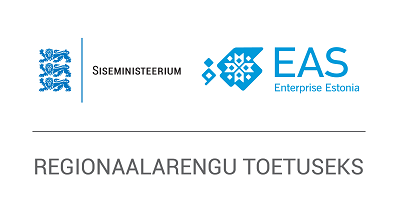 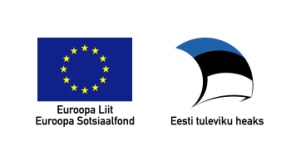 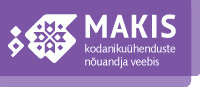 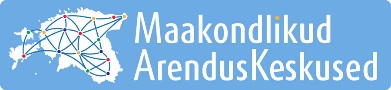 